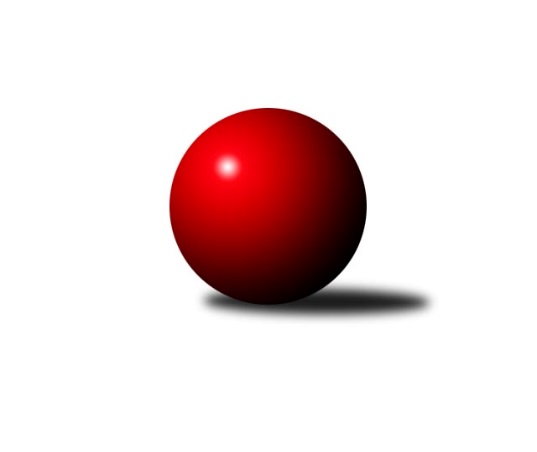 Č.14Ročník 2023/2024	27.2.2024Nejlepšího výkonu v tomto kole: 1446 dosáhlo družstvo: TJ Spartak Trhové Sviny EMeziokresní přebor ČB-ČK B 4 členné  2023/2024Výsledky 14. kolaSouhrnný přehled výsledků:Kuželky Borovany E	- TJ Nová Ves B	4:2	1372:1354	3.0:5.0	26.2.TJ Spartak Trhové Sviny E	- Kuželky Borovany D	4:2	1446:1412	5.0:3.0	27.2.Kuželky Borovany E	- TJ Spartak Trhové Sviny E	1:5	1407:1479	1.0:7.0	29.1.TJ Nová Ves B	- Kuželky Borovany D	5:1	1534:1513	3.0:5.0	1.2.TJ Nová Ves B	- Kuželky Borovany E	2:4	1410:1412	4.0:4.0	8.2.Kuželky Borovany D	- TJ Spartak Trhové Sviny E	5:1	1446:1435	3.0:5.0	8.2.Kuželky Borovany E	- Kuželky Borovany D	5:1	1384:1327	5.0:3.0	12.2.TJ Spartak Trhové Sviny E	- TJ Nová Ves B	5:1	1564:1338	6.0:2.0	13.2.Kuželky Borovany D	- TJ Nová Ves B	4:2	1453:1427	5.0:3.0	22.2.Tabulka družstev:	1.	TJ Spartak Trhové Sviny E	14	13	0	1	65.0 : 19.0 	87.0 : 25.0 	 1509	26	2.	Kuželky Borovany D	14	6	1	7	38.0 : 46.0 	46.5 : 65.5 	 1438	13	3.	TJ Nová Ves B	14	5	1	8	40.0 : 44.0 	50.5 : 61.5 	 1427	11	4.	Kuželky Borovany E	14	3	0	11	25.0 : 59.0 	40.0 : 72.0 	 1334	6Podrobné výsledky kola:	 Kuželky Borovany E	1372	4:2	1354	TJ Nová Ves B	Iva Soukupová	 	 194 	 166 		360 	 2:0 	 284 	 	145 	 139		František Vašíček	Milan Šimek	 	 163 	 165 		328 	 1:1 	 315 	 	146 	 169		Ladislav Staněk	Jaroslava Frdlíková	 	 168 	 172 		340 	 0:2 	 368 	 	184 	 184		Milan Bednář	František Stodolovský	 	 171 	 173 		344 	 0:2 	 387 	 	188 	 199		Milan Churavýrozhodčí: Jiří MalovanýNejlepší výkon utkání: 387 - Milan Churavý	 TJ Spartak Trhové Sviny E	1446	4:2	1412	Kuželky Borovany D	Filip Rojdl	 	 181 	 181 		362 	 1:1 	 370 	 	180 	 190		Petra Aldorfová	Luděk Troup	 	 195 	 137 		332 	 0:2 	 397 	 	211 	 186		Josef Špulka	Marek Rojdl	 	 182 	 200 		382 	 2:0 	 349 	 	163 	 186		Tomáš Novotný	Bedřich Kroupa	 	 193 	 177 		370 	 2:0 	 296 	 	142 	 154		Radek Soukuprozhodčí: Josef SvobodaNejlepší výkon utkání: 397 - Josef Špulka	 Kuželky Borovany E	1407	1:5	1479	TJ Spartak Trhové Sviny E	Milan Šimek	 	 182 	 164 		346 	 0:2 	 349 	 	183 	 166		Lucie Kříhová	Jaroslava Frdlíková	 	 174 	 188 		362 	 0:2 	 407 	 	202 	 205		Luděk Troup	František Stodolovský	 	 215 	 164 		379 	 1:1 	 351 	 	164 	 187		Marek Rojdl	Iva Soukupová	 	 177 	 143 		320 	 0:2 	 372 	 	189 	 183		Bedřich Krouparozhodčí: Jiří MalovanýNejlepší výkon utkání: 407 - Luděk Troup	 TJ Nová Ves B	1534	5:1	1513	Kuželky Borovany D	Zbyněk Ilčík	 	 209 	 198 		407 	 1:1 	 404 	 	186 	 218		Jiří Janoch	Ladislav Staněk	 	 191 	 195 		386 	 1:1 	 354 	 	192 	 162		Petra Aldorfová	Milan Churavý	 	 214 	 185 		399 	 1:1 	 388 	 	199 	 189		Radek Soukup	František Vašíček	 	 161 	 181 		342 	 0:2 	 367 	 	178 	 189		Tomáš Novotnýrozhodčí: František VašíčekNejlepší výkon utkání: 407 - Zbyněk Ilčík	 TJ Nová Ves B	1410	2:4	1412	Kuželky Borovany E	Milan Bednář	 	 204 	 190 		394 	 2:0 	 321 	 	171 	 150		Iva Soukupová	Milan Churavý	 	 185 	 192 		377 	 1:1 	 371 	 	171 	 200		Jaroslava Frdlíková	František Vašíček	 	 161 	 159 		320 	 0:2 	 384 	 	193 	 191		František Stodolovský	Vladimír Severin	 	 167 	 152 		319 	 1:1 	 336 	 	161 	 175		Milan Šimekrozhodčí: František VašíčekNejlepší výkon utkání: 394 - Milan Bednář	 Kuželky Borovany D	1446	5:1	1435	TJ Spartak Trhové Sviny E	Tomáš Novotný	 	 147 	 169 		316 	 1:1 	 315 	 	156 	 159		Lucie Kříhová	Radek Soukup	 	 164 	 177 		341 	 0:2 	 372 	 	189 	 183		Luděk Troup	Petra Aldorfová	 	 176 	 198 		374 	 1:1 	 363 	 	184 	 179		Marek Rojdl	Josef Špulka	 	 220 	 195 		415 	 1:1 	 385 	 	185 	 200		Bedřich Krouparozhodčí: Jiří MalovanýNejlepší výkon utkání: 415 - Josef Špulka	 Kuželky Borovany E	1384	5:1	1327	Kuželky Borovany D	Iva Soukupová	 	 190 	 164 		354 	 2:0 	 303 	 	146 	 157		Vojtěch Bravenec	Milan Šimek	 	 159 	 156 		315 	 0:2 	 364 	 	179 	 185		Jiří Janoch	Jaroslava Frdlíková	 	 186 	 190 		376 	 2:0 	 323 	 	173 	 150		Tomáš Novotný	František Stodolovský	 	 186 	 153 		339 	 1:1 	 337 	 	172 	 165		Josef Špulkarozhodčí: Jiří MalovanýNejlepší výkon utkání: 376 - Jaroslava Frdlíková	 TJ Spartak Trhové Sviny E	1564	5:1	1338	TJ Nová Ves B	Filip Rojdl	 	 194 	 192 		386 	 2:0 	 265 	 	108 	 157		František Vašíček	Luděk Troup	 	 189 	 201 		390 	 2:0 	 353 	 	169 	 184		Vladimír Severin	Marek Rojdl	 	 187 	 227 		414 	 2:0 	 321 	 	174 	 147		Ladislav Staněk	Bedřich Kroupa	 	 185 	 189 		374 	 0:2 	 399 	 	204 	 195		Milan Churavýrozhodčí: Josef SvobodaNejlepší výkon utkání: 414 - Marek Rojdl	 Kuželky Borovany D	1453	4:2	1427	TJ Nová Ves B	Petra Aldorfová	 	 199 	 176 		375 	 1:1 	 380 	 	183 	 197		Ladislav Staněk	Jiří Janoch	 	 185 	 183 		368 	 2:0 	 314 	 	149 	 165		Vladimír Severin	Tomáš Novotný	 	 152 	 184 		336 	 0:2 	 391 	 	189 	 202		Milan Bednář	Josef Špulka	 	 190 	 184 		374 	 2:0 	 342 	 	180 	 162		František Vašíčekrozhodčí: Jiří MalovanýNejlepší výkon utkání: 391 - Milan BednářPořadí jednotlivců:	jméno hráče	družstvo	celkem	plné	dorážka	chyby	poměr kuž.	Maximum	1.	Bohuslav Švepeš 	TJ Spartak Trhové Sviny E	404.60	278.2	126.4	8.6	3/3	(430)	2.	Zbyněk Ilčík 	TJ Nová Ves B	392.03	273.6	118.4	8.5	3/3	(419)	3.	Milan Churavý 	TJ Nová Ves B	388.27	275.3	112.9	9.2	3/3	(424)	4.	Milan Bednář 	TJ Nová Ves B	384.50	275.0	109.5	11.0	2/3	(427)	5.	Jiří Janoch 	Kuželky Borovany D	379.83	269.0	110.8	10.5	2/3	(404)	6.	Marek Rojdl 	TJ Spartak Trhové Sviny E	377.50	273.5	104.0	12.5	2/3	(414)	7.	Josef Svoboda 	TJ Spartak Trhové Sviny E	375.00	265.8	109.2	10.5	3/3	(423)	8.	Bohuslav Švepeš 	TJ Spartak Trhové Sviny E	374.73	266.3	108.4	10.1	3/3	(414)	9.	Luděk Troup 	TJ Spartak Trhové Sviny E	374.25	267.1	107.2	12.9	2/3	(407)	10.	Bedřich Kroupa 	TJ Spartak Trhové Sviny E	373.92	269.5	104.4	12.2	2/3	(385)	11.	Jiří Švepeš 	TJ Spartak Trhové Sviny E	371.83	274.0	97.8	11.6	3/3	(412)	12.	Josef Špulka 	Kuželky Borovany D	367.60	266.7	100.9	15.2	3/3	(415)	13.	Petra Aldorfová 	Kuželky Borovany D	367.13	264.0	103.1	13.6	3/3	(375)	14.	Jaroslava Frdlíková 	Kuželky Borovany E	363.11	273.6	89.6	15.0	3/3	(376)	15.	František Stodolovský 	Kuželky Borovany E	361.06	264.1	97.0	14.6	3/3	(384)	16.	Vlastimil Kříha 	TJ Spartak Trhové Sviny E	355.93	250.5	105.4	14.3	3/3	(417)	17.	Ladislav Staněk 	TJ Nová Ves B	355.58	258.7	96.9	15.9	3/3	(396)	18.	Karel Beleš 	Kuželky Borovany D	351.83	268.9	82.9	16.9	3/3	(373)	19.	Josef Malík 	Kuželky Borovany E	349.67	255.7	94.0	16.2	2/3	(414)	20.	Lucie Kříhová 	TJ Spartak Trhové Sviny E	345.00	251.5	93.5	13.0	2/3	(358)	21.	Radek Soukup 	Kuželky Borovany D	341.60	251.9	89.7	15.7	3/3	(388)	22.	Tomáš Novotný 	Kuželky Borovany D	340.51	251.4	89.1	18.0	3/3	(367)	23.	Milan Šimek 	Kuželky Borovany E	332.72	245.3	87.4	14.9	3/3	(365)	24.	Vladimír Severin 	TJ Nová Ves B	324.39	233.8	90.6	13.7	3/3	(353)	25.	Iva Soukupová 	Kuželky Borovany E	319.54	237.0	82.6	19.6	3/3	(396)	26.	Radomil Dvořák 	Kuželky Borovany E	311.75	241.5	70.3	23.6	3/3	(348)	27.	František Vašíček 	TJ Nová Ves B	292.97	217.9	75.1	23.0	3/3	(342)	28.	Marie Dvořáková 	Kuželky Borovany E	278.33	214.3	64.0	29.0	3/3	(312)		Filip Rojdl 	TJ Spartak Trhové Sviny E	374.00	263.0	111.0	10.0	1/3	(386)		Nela Horňáková 	TJ Spartak Trhové Sviny E	365.00	249.0	116.0	9.0	1/3	(365)		Vojtěch Bravenec 	Kuželky Borovany D	288.00	227.0	61.0	26.0	1/3	(303)Sportovně technické informace:Starty náhradníků:registrační číslo	jméno a příjmení 	datum startu 	družstvo	číslo startu
Hráči dopsaní na soupisku:registrační číslo	jméno a příjmení 	datum startu 	družstvo	Program dalšího kola:15. kolo7.3.2024	čt	17:00	TJ Nová Ves B - TJ Spartak Trhové Sviny E	7.3.2024	čt	17:00	Kuželky Borovany D - Kuželky Borovany E	Nejlepší šestka kola - absolutněNejlepší šestka kola - absolutněNejlepší šestka kola - absolutněNejlepší šestka kola - absolutněNejlepší šestka kola - dle průměru kuželenNejlepší šestka kola - dle průměru kuželenNejlepší šestka kola - dle průměru kuželenNejlepší šestka kola - dle průměru kuželenNejlepší šestka kola - dle průměru kuželenPočetJménoNázev týmuVýkonPočetJménoNázev týmuPrůměr (%)Výkon8xJosef ŠpulkaBorovany D3978xJosef ŠpulkaBorovany D110.2339711xMilan ChuravýNová Ves B3879xMilan ChuravýNová Ves B109.743872xMarek RojdlSp. T.Sviny  E3822xMarek RojdlSp. T.Sviny  E106.063824xPetra AldorfováBorovany D3705xMilan BednářNová Ves B104.353683xBedřich KroupaSp. T.Sviny  E3704xPetra AldorfováBorovany D102.733705xMilan BednářNová Ves B3683xBedřich KroupaSp. T.Sviny  E102.73370